                                                                        “2018 - AÑO DEL CENTENARIO DE LA REFORMA UNIVERSITARIA”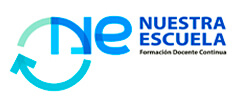 PROGRAMA NACIONAL “NUESTRA ESCUELA”Cohorte 3 (2016-2018)   –   Cohorte 4 (2017-2019)  –   Cohorte 5 (2018-2020)RECOMENDACIONES PARA LOS EQUIPOS DIRECTIVOSDE NIVEL INICIAL, PRIMARIO, SECUNDARIO Y/O MODALIDADES para preparar la 3° JORNADA INSTITUCIONAL  AÑO 2018El presente material contiene orientaciones generales para que cada Equipo Directivo, junto a su Tutor y Supervisor, planifique el desarrollo y evaluación de la Jornada Institucional 3 prevista por el Programa para el mes de mayo de 2018. Se trata de orientaciones que deberán ser adecuadas a las particularidades institucionales, manteniendo la coherencia con el sentido y contenido previamente establecido para esta instancia de formación situada. Es importante, entonces, que la escuela –a partir de la problemática que selecciona para abordar– planifique, desarrolle y evalúe acciones y metas concretas.  El Director deberá entregar la Agenda al Tutor correspondiente con una semana de anticipación a la fecha establecida en Cronograma 2018, a los fines de preparar la Jornada Institucional con suficiente antelación y hacer posible la devolución del Tutor en tiempo y forma. Para la planificación y organización de la Jornada Institucional, cada Equipo Directivo deberá considerar principalmente los aspectos pedagógicos. También tendrá en cuenta algunos aspectos materiales, como el espacio físico, contemplando la cantidad de participantes –totalidad de docentes de la institución– y los recursos materiales y tecnológicos necesarios para su desarrollo (por ejemplo, que los docentes asistan con dispositivos electrónicos -net, note, tablet...-, sus planificaciones de aula y de proyectos, los Diseños Curriculares Provinciales). La duración de  cada Jornada Institucional será de 6 horas reloj. Se desarrollará en el horario de 08:30 h a 15:30 h, en el que está previsto un espacio intermedio –de 1 hora reloj– para refrigerio.   Es importante que la reflexión y discusión se centren en cómo las prácticas de enseñanza promueven los aprendizajes desde un posicionamiento diferente: el desafío pasa a ser del docente en su práctica concreta, corriéndose de aquella mirada en la cual sólo se desafía al estudiante, al aprendizaje, al otro… Que estas reflexiones y discusiones se centren en cómo enriquecer la enseñanza para potenciar el aprendizaje  y lleven a proyecciones que se hagan efectivas, en forma concreta, en las aulas de cada escuela.Una premisa fundamental para planificar, gestionar y evaluar la enseñanza es considerar a todos los actores institucionales incluidos en el concepto de heterogeneidad construido en la escuela; es decir, no plantear la heterogeneidad como problema sino como realidad que abarca, contiene y enriquece. Otro aspecto relevante es el compromiso individual de cada docente en su formación y actualización profesional, porque le posibilita posicionarse en forma solvente ante las reflexiones y discusiones que se promueven en la escuela, en el marco del Programa. Esto torna imprescindible el enriquecimiento del recorrido de lecturas realizado por cada docente. En estas instancias de formación situada, cada encuentro requiere de lecturas previas; es el Equipo Directivo el responsable y quien indica anticipadamente, las lecturas pertinentes para cada Jornada Institucional. En esta oportunidad, se ofrece como lectura optativa y complementaria para los Equipos Directivos, una entrevista realizada a la Dra. Graciela Frigerio, a la que se puede acceder a través del siguiente link: http://bit.ly/2Hgieaw . Asimismo, los Tutores planificarán la Agenda del Círculo de Directores teniendo presente las siguientes Recomendaciones. A esta reunión concurrirá un (1) miembro del Equipo Directivo, quien llevará la Agenda de la Jornada Institucional en borrador.RECOMENDACIONES PARA PREPARAR LA AGENDA DE LA 3°JORNADA INSTITUCIONALDESTINATARIOS: Cohorte 3 (2016-2018) – Cohorte 4 (2017-2019) – Cohorte 5 (2018-2020)PARTICIPANTES: Equipo Directivo y docentes en sus respectivas instituciones.En primera instancia, dejamos aclarado que si, por cualquier circunstancia, quedaron temáticas correspondientes a las Jornadas 1 y 2 sin abordar y/o profundizar, disponen de autonomía en el uso del tiempo para incluirlos en esta planificación.En esta Jornada, seguirán trabajando en el marco de la Autoevaluación Institucional y abordarán la Segunda dimensión: La enseñanza y su régimen académico haciendo foco en cómo enriquecer la enseñanza para potenciar el aprendizaje de todos los estudiantes. A través de propuestas didácticas que promuevan la interdisciplinariedad y una genuina inclusión de tecnologías, se posibilitarán prácticas de enseñanza potentes, es decir, que interpelen el sentido común, ayuden a reconstruir lo conocido y a resignificar lo aprendido. Reconocer la disponibilidad tecnológica de cada contexto en referencia al conjunto de dispositivos y herramientas digitales –con tecnologías tradicionales y nuevas como telefonía convencional, móvil o smartphone, computadoras, Tablet, televisión digital/analógica, medios gráficos (libros, diarios o revistas impresos o digitales), cine/proyectores/video DVD, redes sociales, plataformas web, herramientas colaborativas online, chat, mensajería, radiofonía, reproductores de sonido (equipo de audio, parlantes), robots y drones, gafas de realidad virtual, consolas de videojuegos, gps, cámaras fotográficas/de video, grabadores de audio digital, laboratorios digitales, simuladores, pizarras digitales, aulas virtuales, programas informáticos específicos, apps, entre otros– nos permitirá construir propuestas pedagógicas concretas y factibles, para ofrecer diversas posibilidades educativas que exploran y materializan otros modos de relación con el conocimiento. Para su abordaje se ofrece el siguiente material:A partir de lo ya abordado:tendrán que seguir profundizando –en todas las áreas de conocimiento- el trabajo en torno al desarrollo de las capacidades fundamentales, poniendo énfasis en el abordaje y resolución de situaciones problemáticas desde los diferentes campos de conocimiento/espacios curriculares. darán continuidad al seguimiento y ajuste de los avances relacionados con los Acuerdos Didácticos Institucionales. Instrumentos para retomar:Acuerdos Didácticos - Instrumento para el seguimiento y monitoreo             Se accede: http://bit.ly/2FxYG0J Acuerdos Didácticos - Rúbrica como instrumento de seguimiento y monitoreo            Se accede: http://bit.ly/2p6O95UNo olviden trabajar el recorrido de lectura correspondiente a las Orientaciones para la apropiación curricular que ha pensado en virtud de su realidad institucional (Se accede a través de http://bit.ly/2IfOtry según Nivel y/o Modalidad correspondiente).  Este recorrido podrá realizarse con anterioridad, durante y posteriormente a la Jornada Institucional. Deberá presentar al Tutor la planificación del recorrido hasta el día lunes 4 de junio de 2018.Por otro lado, advertimos acerca de no dejar para el final del año la elaboración de los Portafolios Institucionales y recordamos que tendrán que entregarse digitalizados en la Jornada Final Integradora. En esta Jornada, también abordarán las modalidades de la evaluación anual institucional, según corresponda a cada Cohorte:ACLARACIÓN:Tengan presente que el texto mencionado, se encuentra disponible para préstamo –en cantidad limitada–  tanto en la Biblioteca del Maestro ubicada en Santa Rosa 751 – 2° piso – de la localidad de Córdoba, como así también en la Red de Bibliotecas Pedagógicas en el interior de la provincial (puede ver dónde se localizan ingresando en: http://bit.ly/2InfMQT ). JORNADA INSTITUCIONAL 3Fechas según Cronograma   03-04/05/2018Eje de discusión de la Jornada:LA AUTOEVALUACIÓN INSTITUCIONAL: enriquecer la enseñanza para potenciar el aprendizaje.La enseñanza poderosa:Da cuenta de un abordaje teórico actual.Permite pensar al modo de la disciplina y construir la interdisciplina.Mira en perspectiva.Está formulada en tiempo presente.Ofrece una estructura que en sí es original.Conmueve y perdura.SugeridoComplementarios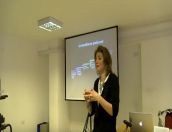 Enriquecer la enseñanza - Parte 4: “La enseñanza poderosa.” Se accede a través del siguiente link: http://bit.ly/2oT4prI 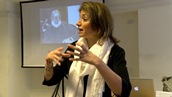 Enriquecer la enseñanza - Parte 1: “Las prácticas memorables.” Se accede a través del siguiente link: http://bit.ly/2HhWNWw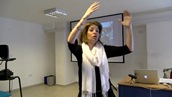 Enriquecer la enseñanza - Parte 2: “Oficio docente y pedagogía de la  coherencia.”                                                                         Se accede a través del siguiente link: http://bit.ly/2HhUnaC Recuerden:Los Acuerdos Didácticos Institucionales deben incluir la capacidad oralidad, lectura y escritura con foco en alfabetización/comprensión lectora y la capacidad abordaje y resolución de situaciones problemáticas.Cohorte 3 (2016-2018)Cohorte 4 (2017-2019)Cohorte 5 (2018-2020)Proyecto institucional integrado de alfabetización/comprensión lectora y abordaje y resolución de problemas.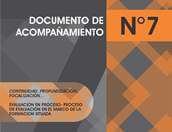   Se accede: http://bit.ly/2lhBScQSecuencias didácticas individuales. 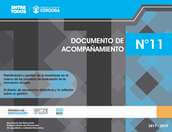 Se accede: http://bit.ly/2HieHsk  Secuencias didácticas colaborativas.Se accede:http://bit.ly/2HieHskLectura Previa ABRIL 2018Enseñanza poderosa (Lectura Previa -individual o colectiva- de todos los docentes)Maggio, M. (2016). Enseñanza poderosa. En Enriquecer la Enseñanza (pp. 39-63). Buenos Aires: Paidós. Lectura Previa ABRIL 2018Enseñanza poderosa (Lectura Previa -individual o colectiva- de todos los docentes)Maggio, M. (2016). Enseñanza poderosa. En Enriquecer la Enseñanza (pp. 39-63). Buenos Aires: Paidós. 